Elmer Mark Alaban Estudillo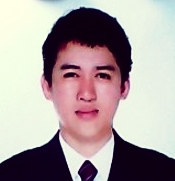 Rm.660-H, Emilia Apartment, Sulucan St.Sampaloc, ManilaMobile No: 09161140068Email id: mayeast0619@yahoo.comObjective: Seeking an entry level civil engineer position with a reputed construction company where I can learn, exchange and apply my knowledge and expertise in my line of work, to exercise and promote the civil engineering profession.Skills: Cognizant with all technical and practical aspects of constructionComputer Skills: well versed with relevant computer tools like AutoCAD, MS Word, MS Excel, MS Office, Power Point and Internet Excellent communication skills  Good with organization and problem solving Language known: English, Tagalog, IlocanoEmployment:Metro Bangued Water District (on the job training)	Bangued, AbraSummer 2010-Assisted in inspections, installations and water distribution functionsEducation:B.S. in Civil Engineering from Abra State Institute of Sciences and Technology, Bangued, AbraOther Information: Examination and Seminars/Training AttendedTraining in the use and application of Topcon Total Station TKS 202 NCivil Engineering Board Examination Nov.2012 Passer